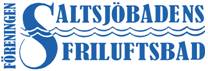 Herrbadet är abonneratFredag 30/8 kl 12-15Badgäster på herrbadet får gärna vara på mellanbadet under den tiden. Tack för er förståelse. 